ПриложениеУТВЕРЖДЕНраспоряжением Главымуниципального образования"Город Архангельск"от 24.07.2020 № 2465рПРОЕКТ МЕЖЕВАНИЯтерритории муниципального образования "Город Архангельск" в границах ул. Колхозной, ул. Проезжей, ул. Портовой и ул. Фестивальной площадью 20,7021 гаВведениеПроект межевания территории в границах ул. Колхозной, ул. Проезжей, ул. Портовой и ул. Фестивальной площадью 20,7021 га, выполнен на основании распоряжения Главы муниципального образования "Город Архангельск" 
от 04.09.2019 № 3018р "О подготовке проекта межевания территории муниципального образования "Город Архангельск" в границах ул. Колхозной, ул. Проезжей, ул. Портовой и ул. Фестивальной площадью 20,7021 га".Проект межевания разработан в соответствии с Градостроительным кодексом Российской Федерации от 29.12.2004 № 190-ФЗ; Земельным кодексом Российской Федерации от 25.10.2001 № 136-ФЗ; СП 42.13330 "Градостроительство. Планировка и застройка городских и сельских поселений. Актуализированная редакция СНиП 2.07.01-89*".В работе учитывалась и анализировалась следующая документация:Генеральный план муниципального образования "Город Архангельск";распоряжение Главы муниципального образования "Город Архангельск" от 04.09.2019 № 3018р "О подготовке проекта межевания территории муниципального образования "Город Архангельск" в границах ул. Колхозной, ул. Проезжей, ул. Портовой и ул. Фестивальной площадью 20,7021 га";Правила землепользования и застройки муниципального образования "Город Архангельск";топографический план масштаба 1:500, выданный департаментом градостроительства Администрации муниципального образования "Город Архангельск";кадастровый план территории от 30.11.2017 №99/2017/38974357, выданный ФГИС ЕГРН на кадастровый квартал 29:22:012305;кадастровый план территории от 18.11.2019 № КУВИ-001/2019-28356787, выданный филиалом ФГБУ "ФКП Росреестра" по Архангельской области 
и Ненецкому автономному округу на кадастровый квартал 29:22:012306;кадастровый план территории от 18.11.2019 № КУВИ-001/2019-28356785, выданный филиалом ФГБУ "ФКП Росреестра" по Архангельской области 
и Ненецкому автономному округу на кадастровый квартал 29:22:012201Проект межевания территорииПри анализе исходной документации выявлено, что проектируемые земельные участки, расположенные в границах у ул. Колхозной, ул. Проезжей, ул. Портовой и ул. Фестивальной, будут сформированы в кадастровых кварталах 29:22:012305, 29:22:012306.Территория находится в границах зоне индивидуальных жилых домов 
с приусадебными участками и малоэтажных многоквартирных жилых домов (кодовое обозначение Ж-5).На территории проектирования расположены земельные участки 
с кадастровыми номерами: 29:22:012005:ЗУ:ЗУ1, 29:22:012005:ЗУ2, 29:22:012005:ЗУ3, 29:22:012005:ЗУ4, 29:22:012005:ЗУ5, 29:22:012005:ЗУ6, 29:22:012005:ЗУ7, 29:22:012005:ЗУ8, 29:22:012005:ЗУ9, 29:22:012005:ЗУ10, 29:22:012005:ЗУ11, 29:22:012005:ЗУ12, 29:22:012005:ЗУ13, 29:22:012005:ЗУ14, 29:22:012005:ЗУ15, 29:22:012005:ЗУ16, 29:22:012005:ЗУ17, 29:22:012005:ЗУ18, 29:22:012005:ЗУ19, 29:22:012005:ЗУ20, 29:22:012005:ЗУ21, 29:22:012005:ЗУ22, 29:22:012005:ЗУ23, 29:22:012005:ЗУ24, 29:22:012005:ЗУ25, 29:22:012005:ЗУ26, 29:22:012005:ЗУ27, 29:22:012005:ЗУ28, 29:22:012005:ЗУ29, 29:22:012005:ЗУ30, 29:22:012005:ЗУ31, 29:22:012005:ЗУ 32, 29:22:012005:ЗУ33Характеристики земельных участков приведены в таблице 1.Таблица 1 – Характеристики земельных участковПродолжение таблицы 1Продолжение таблицы 1Продолжение таблицы 1Продолжение таблицы 1Продолжение таблицы 1Продолжение таблицы 1Из земель государственной собственности необходимо сформировать земельный участок 29:22:012305:ЗУ1, расположенный по адресу: Архангельская область, г. Архангельск, Маймаксанский территориальный округ, по ул. Проезжей, площадью 923 кв. м с разрешенным использованием: "общественное управление".Из земель государственной собственности необходимо сформировать земельный участок 29:22:012305:ЗУ2, расположенный по адресу: Архангельская область, г. Архангельск, Маймаксанский территориальный округ, по ул. Проезжей, площадью 6735 кв. м с разрешенным использованием: "земельные участки (территории) общего пользования". Из земель государственной собственности необходимо сформировать земельный участок 29:22:012201:ЗУ3, расположенный по адресу: Архангельская область, г. Архангельск, Маймаксанский территориальный округ, по ул. Проезжей, площадью 2021 кв. м с разрешенным использованием: "земельные участки (территории) общего пользования". Под объектом, расположенным по адресу: Архангельская область, 
г. Архангельск, Маймаксанский территориальный округ, по ул. Проезжей, д. 13, необходимо сформировать земельный участок 29:22:012201:ЗУ4 площадью 3387 кв. м с разрешенным использованием: "малоэтажная многоквартирная жилая застройка".Под объектом, расположенным по адресу: Архангельская область, 
г. Архангельск, Маймаксанский территориальный округ, по ул. Проезжей, д. 12, необходимо сформировать земельный участок 29:22:012305:ЗУ5 площадью 2991 кв. м с разрешенным использованием: "малоэтажная многоквартирная жилая застройка".Под объектом, расположенным по адресу: Архангельская область, 
г. Архангельск, Маймаксанский территориальный округ, по пер. Двинскому, 
д. 8, необходимо сформировать земельный участок 29:22:012305:ЗУ6  площадью 3917 кв. м с разрешенным использованием: "малоэтажная многоквартирная жилая застройка" путем перераспределения земельного участка 29:22:012305:10 и земель государственной собственности.Под объектом, расположенным по адресу: Архангельская область, 
г. Архангельск, Маймаксанский территориальный округ, по ул. Лесоэкспортной, д. 5, необходимо сформировать земельный участок 29:22:012305:ЗУ7 площадью 2253 кв. м с разрешенным использованием: "малоэтажная многоквартирная жилая застройка".Под объектом, расположенным по адресу: Архангельская область, 
г. Архангельск, Маймаксанский территориальный округ, по ул. Проезжей, д. 14, необходимо сформировать земельный участок 29:22:012305:ЗУ8 площадью 2488 кв. м с разрешенным использованием: "малоэтажная многоквартирная жилая застройка".Под объектом, расположенным по адресу: Архангельская область, 
г. Архангельск, Маймаксанский территориальный округ, по ул. Проезжей, д. 15, необходимо сформировать земельный участок 29:22:012201:ЗУ9 площадью 3630 кв. м с разрешенным использованием: "малоэтажная многоквартирная жилая застройка".Под объектом, расположенным по адресу: Архангельская область, г. Архангельск, Маймаксанский территориальный округ, по ул. Проезжей, д. 17, необходимо сформировать земельный участок 29:22:012201:ЗУ10 площадью 2040 кв. м с разрешенным использованием: "малоэтажная многоквартирная жилая застройка".Под объектом, расположенным по адресу: Архангельская область,
г. Архангельск, Маймаксанский территориальный округ, по ул. Портовой, д. 2, корп. 1, необходимо сформировать земельный участок 29:22:000000:ЗУ11 площадью 2345 кв. м с разрешенным использованием: "малоэтажная многоквартирная жилая застройка".Под объектом, расположенным по адресу: Архангельская область, 
г. Архангельск, Маймаксанский территориальный округ, по ул. Портовой, д. 2, необходимо сформировать земельный участок 29:22:000000:ЗУ12 площадью 3040 кв. м с разрешенным использованием: "малоэтажная многоквартирная жилая застройка".Под объектом, расположенным по адресу: Архангельская область, 
г. Архангельск, Маймаксанский территориальный округ, по ул. Колхозной, д. 6, 
корп. 1, необходимо сформировать земельный участок 29:22:012305:ЗУ13 площадью 2657 кв. м с разрешенным использованием: "малоэтажная многоквартирная жилая застройка".Под объектом, расположенным по адресу: Архангельская область, 
г. Архангельск, Маймаксанский территориальный округ, по ул. Колхозной, д. 6, 
корп. 2, необходимо сформировать земельный участок 29:22:012305:ЗУ14 площадью 3301 кв. м с разрешенным использованием: "малоэтажная многоквартирная жилая застройка".Под объектом, расположенным по адресу: Архангельская область, 
г. Архангельск, Маймаксанский территориальный округ, по ул. Колхозной, д. 6, 
корп. 3, необходимо сформировать земельный участок 29:22:012305:ЗУ15 площадью 3801 кв. м с разрешенным использованием: "малоэтажная многоквартирная жилая застройка".Под объектом, расположенным по адресу: Архангельская область, 
г. Архангельск, Маймаксанский территориальный округ, по ул. Колхозной, 
д. 11 необходимо сформировать земельный участок 29:22:012305:ЗУ16 площадью 7510 кв. м с разрешенным использованием: "здание дошкольного образовательного учреждения" путем перераспределения земельного участка 29:22:012305:11 и земель государственной собственности.Под объектом, расположенным по адресу: Архангельская область, 
г. Архангельск, Маймаксанский территориальный округ, по ул. Двинской, д. 9, корп. 1, необходимо сформировать земельный участок 29:22:012305:ЗУ17 площадью 5229 кв. м с разрешенным использованием: "малоэтажная многоквартирная жилая застройка".Под объектом, расположенным по адресу: Архангельская область, 
г. Архангельск, Маймаксанский территориальный округ, по ул. Лесоэкспортной, д. 6, необходимо сформировать земельный участок 29:22:012305:ЗУ18 площадью 3658 кв. м с разрешенным использованием: "малоэтажная многоквартирная жилая застройка".Дополнительно необходимо сформировать часть земельного участка 29:22:012305:ЗУ18/чзу1 площадью 156 кв. м для доступа к земельному участку с кадастровым номером 29:22:012305:21.Под объектом, расположенным по адресу: Архангельская область, 
г. Архангельск, Маймаксанский территориальный округ, по ул. Проезжей, д. 16, необходимо сформировать земельный участок 29:22:012305:ЗУ19 площадью 3909 кв. м с разрешенным использованием: "малоэтажная многоквартирная жилая застройка".Под объектом, расположенным по адресу: Архангельская область, 
г. Архангельск, Маймаксанский территориальный округ, по ул. Колхозной, 
д. 13, необходимо сформировать земельный участок 29:22:012305:ЗУ20 площадью 8141 кв. м с разрешенным использованием: "малоэтажная многоквартирная жилая застройка".Под объектом, расположенным по адресу: Архангельская область, 
г. Архангельск, Маймаксанский территориальный округ, по ул. Проезжей, д. 16, корп.1, необходимо сформировать земельный участок 29:22:012305:ЗУ21 площадью 2371 кв. м с разрешенным использованием: "малоэтажная многоквартирная жилая застройка".Под объектом, расположенным по адресу: Архангельская область, 
г. Архангельск, Маймаксанский территориальный округ, по ул. Проезжей, д. 16, 
корп. 3, необходимо сформировать земельный участок 29:22:012305:ЗУ22 площадью 1897 кв. м с разрешенным использованием: "здравоохранение" путем перераспределения земельного участка 29:22:012305:22 и земель государственной собственности.Под объектом, расположенным по адресу: Архангельская область, 
г. Архангельск, Маймаксанский территориальный округ, по ул. Колхозной, 
д. 15, необходимо сформировать земельный участок 29:22:012305:ЗУ23 площадью 3148 кв. м с разрешенным использованием: "малоэтажная многоквартирная жилая застройка".Под объектом, расположенным по адресу: Архангельская область, 
г. Архангельск, Маймаксанский территориальный округ, по ул. Колхозной, 
д. 17, необходимо сформировать земельный участок 29:22:012305:ЗУ24 площадью 3099 кв. м с разрешенным использованием: "малоэтажная многоквартирная жилая застройка".Под объектом, расположенным по адресу: Архангельская область, 
г. Архангельск, Маймаксанский территориальный округ, по ул. Проезжей, д. 27, корп. 1, необходимо сформировать земельный участок 29:22:012305:ЗУ25 площадью 4237 кв. м с разрешенным использованием: "малоэтажная многоквартирная жилая застройка".Под объектом, расположенным по адресу: Архангельская область, 
г. Архангельск, Маймаксанский территориальный округ, по ул. Проезжей, д. 22, корп. 1, необходимо сформировать земельный участок 29:22:012305:ЗУ26 площадью 1910 кв. м с разрешенным использованием: "малоэтажная многоквартирная жилая застройка".Под объектом, расположенным по адресу: Архангельская область, 
г. Архангельск, Маймаксанский территориальный округ, по ул. Проезжей, д. 23, корп. 3, необходимо сформировать земельный участок 29:22:012305:ЗУ27 площадью 2266 кв. м с разрешенным использованием: "эксплуатация общежития" путем перераспределения земельного участка 29:22:012305:12 и земель государственной собственности.Под объектом, расположенным по адресу: Архангельская область, 
г. Архангельск, Маймаксанский территориальный округ, по ул. Проезжей, д. 16, 
корп. 2, строение 1, необходимо сформировать земельный участок 29:22:012305:ЗУ28 площадью 10454 кв. м с разрешенным использованием: "малоэтажная многоквартирная жилая застройка".Под объектом, расположенным по адресу: Архангельская область, 
г. Архангельск, Маймаксанский территориальный округ, по ул. Проезжей, д. 24, необходимо сформировать земельный участок 29:22:012305:ЗУ29 площадью 6930 кв. м с разрешенным использованием: "малоэтажная многоквартирная жилая застройка".Под объектом, расположенным по адресу: Архангельская область, 
г. Архангельск, Маймаксанский территориальный округ, по ул. Проезжей, д. 25, необходимо сформировать земельный участок 29:22:012305:ЗУ30 площадью 2553 кв. м с разрешенным использованием: "малоэтажная многоквартирная жилая застройка".Под объектом, расположенным по адресу: Архангельская область, 
г. Архангельск, Маймаксанский территориальный округ, по ул. Колхозной, 
д. 20, необходимо сформировать земельный участок 29:22:012306:ЗУ31 площадью 2982 кв. м с разрешенным использованием: "малоэтажная многоквартирная жилая застройка".Под объектом, расположенным по адресу: Архангельская область, 
г. Архангельск, Маймаксанский территориальный округ, по ул. Колхозной, 
д. 19, необходимо сформировать земельный участок 29:22:012306:ЗУ32 площадью 3267 кв. м с разрешенным использованием: "малоэтажная многоквартирная жилая застройка".Под объектом, расположенным по адресу: Архангельская область, 
г. Архангельск, Маймаксанский территориальный округ, по ул. Колхозной, 
д. 18, необходимо сформировать земельный участок 29:22:012306:ЗУ33 площадью 2530 кв. м с разрешенным использованием: "малоэтажная многоквартирная жилая застройка". Дополнительно необходимо сформировать часть земельного участка: ЗУ33/чзу1 площадью 580 кв. м для обеспечения доступа к земельным участкам :ЗУ40, :ЗУ36, :ЗУ41. Под объектом, расположенным по адресу: Архангельская область, 
г. Архангельск, Маймаксанский территориальный округ, по ул. Колхозной, д. 8, 
корп. 1, необходимо сформировать земельный участок 29:22:012306:ЗУ34 площадью 3214 кв. м с разрешенным использованием: "малоэтажная многоквартирная жилая застройка". Под объектом, расположенным по адресу: Архангельская область, 
г. Архангельск, Маймаксанский территориальный округ, по ул. Колхозной, д. 8, необходимо сформировать земельный участок 29:22:012306:ЗУ35 площадью 3784 кв. м с разрешенным использованием: "малоэтажная многоквартирная жилая застройка". Под объектом, расположенным по адресу: Архангельская область, 
г. Архангельск, Маймаксанский территориальный округ, по ул. Колхозной, 
д. 10, корп. 1, необходимо сформировать земельный участок 29:22:012306:ЗУ36 площадью 3214 кв. м с разрешенным использованием: "малоэтажная многоквартирная жилая застройка". Дополнительно необходимо сформировать часть земельного участка: ЗУ36/чзу1 площадью 354 кв. м для обеспечения доступа к земельным участкам :ЗУ40, :ЗУ36, :ЗУ41 Под объектом, расположенным по адресу: Архангельская область, 
г. Архангельск, Маймаксанский территориальный округ, по ул. Колхозной, 
д. 10, необходимо сформировать земельный участок 29:22:012306:ЗУ37 площадью 3784 кв. м с разрешенным использованием: "малоэтажная многоквартирная жилая застройка".Под объектом, расположенным по адресу: Архангельская область, 
г. Архангельск, Маймаксанский территориальный округ, по ул. Колхозной, 
д. 22, необходимо сформировать земельный участок 29:22:012306:ЗУ38 площадью 3187 кв. м с разрешенным использованием: "малоэтажная многоквартирная жилая застройка".Дополнительно необходимо сформировать часть земельного участка :ЗУ38/чзу1, площадью 322 кв. м для обеспечения доступа к земельным участкам :ЗУ39 Под объектом, расположенным по адресу: Архангельская область, 
г. Архангельск, Маймаксанский территориальный округ, по ул. Колхозной, 
д. 21, необходимо сформировать земельный участок 29:22:012306:ЗУ39 площадью 1743 кв. м с разрешенным использованием: "малоэтажная многоквартирная жилая застройка".Под объектом, расположенным по адресу: Архангельская область, 
г. Архангельск, Маймаксанский территориальный округ, по ул. Колхозной, 
д. 12, корп. 2, необходимо сформировать земельный участок 29:22:012306:ЗУ40 площадью 2787 кв. м с разрешенным использованием: "малоэтажная многоквартирная жилая застройка".Под объектом, расположенным по адресу: Архангельская область, 
г. Архангельск, Маймаксанский территориальный округ, по ул. Колхозной, 
д. 12, корп. 1, необходимо сформировать земельный участок 29:22:012306:ЗУ41 площадью 2404 кв. м с разрешенным использованием: "малоэтажная многоквартирная жилая застройка".Под объектом, расположенным по адресу: Архангельская область, 
г. Архангельск, Маймаксанский территориальный округ, по ул. Колхозной, 
д. 12, необходимо сформировать земельный участок 29:22:012306:ЗУ42 площадью 2487 кв. м с разрешенным использованием: "малоэтажная многоквартирная жилая застройка".Под объектом, расположенным по адресу: Архангельская область, 
г. Архангельск, Маймаксанский территориальный округ, по ул. Колхозной, 
д. 24, необходимо сформировать земельный участок 29:22:012306:ЗУ43 площадью 2563 кв. м с разрешенным использованием: "малоэтажная многоквартирная жилая застройка".Под объектом, расположенным по адресу: Архангельская область, 
г. Архангельск, Маймаксанский территориальный округ, по ул. Колхозной, 
д. 23, необходимо сформировать земельный участок 29:22:012306:ЗУ44 площадью 2521 кв. м с разрешенным использованием: "малоэтажная многоквартирная жилая застройка".Под объектом, расположенным по адресу: Архангельская область, 
г. Архангельск, Маймаксанский территориальный округ, по ул. Колхозной, 
д. 25, необходимо сформировать земельный участок 29:22:012306:ЗУ45 площадью 2416 кв. м с разрешенным использованием: "малоэтажная многоквартирная жилая застройка".Под объектом, расположенным по адресу: Архангельская область, 
г. Архангельск, Маймаксанский территориальный округ, по ул. Колхозной, 
д. 26, необходимо сформировать земельный участок 29:22:012306:ЗУ46 площадью 3337 кв. м с разрешенным использованием: "малоэтажная многоквартирная жилая застройка".Под объектом, расположенным по адресу: Архангельская область, 
г. Архангельск, Маймаксанский территориальный округ, по ул. Колхозной, 
д. 35, необходимо сформировать земельный участок 29:22:012306:ЗУ47 площадью 1684 кв. м с разрешенным использованием: "малоэтажная многоквартирная жилая застройка".Под объектом, расположенным по адресу: Архангельская область, 
г. Архангельск, Маймаксанский территориальный округ, по ул. Колхозной, 
д. 34, необходимо сформировать земельный участок 29:22:012306:ЗУ48 площадью 1281 кв. м с разрешенным использованием: "малоэтажная многоквартирная жилая застройка".Под объектом, расположенным по адресу: Архангельская область, 
г. Архангельск, Маймаксанский территориальный округ, по ул. Колхозной, 
д. 36, необходимо сформировать земельный участок 29:22:012306:ЗУ49 площадью 5044 кв. м с разрешенным использованием: "малоэтажная многоквартирная жилая застройка".Под объектом, расположенным по адресу: Архангельская область, 
г. Архангельск, Маймаксанский территориальный округ, по ул. Колхозной, 
д. 31, необходимо сформировать земельный участок 29:22:012306:ЗУ50 площадью 1943 кв. м с разрешенным использованием: "малоэтажная многоквартирная жилая застройка".Под объектом, расположенным по адресу: Архангельская область, 
г. Архангельск, Маймаксанский территориальный округ, по ул. Колхозной, 
д. 30, необходимо сформировать земельный участок 29:22:012306:ЗУ51 площадью 1555 кв. м с разрешенным использованием: "малоэтажная многоквартирная жилая застройка".Под объектом, расположенным по адресу: Архангельская область, 
г. Архангельск, Маймаксанский территориальный округ, по ул. Колхозной, 
д. 28, необходимо сформировать земельный участок 29:22:012306:ЗУ52 площадью 3382 кв. м с разрешенным использованием: "малоэтажная многоквартирная жилая застройка".Под объектом, расположенным по адресу: Архангельская область, 
г. Архангельск, Маймаксанский территориальный округ, по ул. Колхозной, 
д. 27, необходимо сформировать земельный участок 29:22:012306:ЗУ53 площадью 1080 кв. м с разрешенным использованием: "малоэтажная многоквартирная жилая застройка".Под объектом, расположенным по адресу: Архангельская область, 
г. Архангельск, Маймаксанский территориальный округ, по ул. Колхозной, необходимо сформировать земельный участок 29:22:012306:ЗУ54 площадью 6262 кв. м с разрешенным использованием: "малоэтажная многоквартирная жилая застройка".Под объектом, расположенным по адресу: Архангельская область, 
г. Архангельск, Маймаксанский территориальный округ, по ул. Колхозной, 
д. 33, необходимо сформировать земельный участок 29:22:012306:ЗУ55 площадью 2388 кв. м с разрешенным использованием: "малоэтажная многоквартирная жилая застройка".Под объектом, расположенным по адресу: Архангельская область, 
г. Архангельск, Маймаксанский территориальный округ, по ул. Колхозной, 
д. 32, необходимо сформировать земельный участок 29:22:012306:ЗУ56 площадью 1902 кв. м с разрешенным использованием: "малоэтажная многоквартирная жилая застройка".Под объектом, расположенным по адресу: Архангельская область, 
г. Архангельск, Маймаксанский территориальный округ, по ул. Колхозной, 
д. 29, необходимо сформировать земельный участок 29:22:012306:ЗУ57 площадью 1950 кв. м с разрешенным использованием: "малоэтажная многоквартирная жилая застройка".Под объектом, расположенным по адресу: Архангельская область, 
г. Архангельск, Маймаксанский территориальный округ, по ул. Проезжей, д. 20, необходимо сформировать земельный участок 29:22:012306:ЗУ58 площадью 1526 кв. м с разрешенным использованием: "малоэтажная многоквартирная жилая застройка".Под объектом, расположенным по адресу: Архангельская область, 
г. Архангельск, Маймаксанский территориальный округ, по ул. Проезжей, д. 19, необходимо сформировать земельный участок 29:22:012306:ЗУ59 площадью 2024 кв. м с разрешенным использованием: "малоэтажная многоквартирная жилая застройка".Под объектом, расположенным по адресу: Архангельская область, 
г. Архангельск, Маймаксанский территориальный округ, по ул. Проезжей, д. 21, необходимо сформировать земельный участок 29:22:012306:ЗУ60 площадью 2028 кв. м с разрешенным использованием: "малоэтажная многоквартирная жилая застройка".Под объектом, расположенным по адресу: Архангельская область, 
г. Архангельск, Маймаксанский территориальный округ, по ул. Проезжей, д.18, необходимо сформировать земельный участок 29:22:012306:ЗУ61 площадью 1610 кв. м с разрешенным использованием: "малоэтажная многоквартирная жилая застройка".Из земель государственной собственности необходимо сформировать земельный участок 29:22:000000:ЗУ62, расположенный по адресу: Архангельская область, г. Архангельск, Маймаксанский территориальный округ, 
по ул. Проезжей, площадью 1634 кв. м с разрешенным использованием: 
"для общего пользования (уличная сеть)". Из земель государственной собственности необходимо сформировать земельный участок 29:22:000000:ЗУ63, расположенный по адресу: Архангельская область, г. Архангельск, Маймаксанский территориальный округ, по ул. Колхозной, площадью 5706 кв. м с разрешенным использованием: "для общего пользования (уличная сеть)". Из земель государственной собственности необходимо сформировать земельный участок 29:22:000000:ЗУ64, расположенный по адресу: Архангельская область, г. Архангельск, Маймаксанский территориальный округ, по ул. Колхозной, площадью 4620 кв. м с разрешенным использованием: "для общего пользования (уличная сеть)". Из земель государственной собственности необходимо сформировать земельный участок 29:22:000000:ЗУ65, расположенный по адресу: Архангельская область, г. Архангельск, Маймаксанский территориальный округ, по ул. Проезжей, площадью 4449 кв. м с разрешенным использованием: "для общего пользования (уличная сеть)". В соответствии с градостроительным регламентом зоны Ж-5, в пределах которой находятся земельные участки, определенные для разработки проекта межевания территории, проектируемое разрешенное использование – индивидуальные жилые дома с приусадебными участками и малоэтажные многоквартирные жилые дома.Каталог координат образуемых земельных участков представлен 
в таблице 2Таблица 2 – Каталог координатПродолжение таблицы 2Продолжение таблицы 2Продолжение таблицы 2Продолжение таблицы 2Продолжение таблицы 2Продолжение таблицы 2В соответствии с Правилами землепользования и застройки муниципального образования "Город Архангельск" минимальный отступ зданий, строений, сооружений от красных линий вновь строящихся или реконструируемых зданий, строений, сооружений должен быть на расстоянии не менее трех метров.Территория, в отношении которой подготовлен проект межевания, располагается в границах следующих зон: полностью в границах зон санитарной охраны источников питьевого 
и хозяйственно-бытового водоснабжения, определенных в соответствии 
с распоряжениями министерства природных ресурсов и лесопромышленного комплекса Архангельской области (2 пояс);полностью в границах зон санитарной охраны источников питьевого 
и хозяйственно-бытового водоснабжения, определенных в соответствии 
с распоряжениями министерства природных ресурсов и лесопромышленного комплекса Архангельской области (3 пояс);частично в границах рыбоохранных зон;частично в границах водоохранных зон, прибрежных защитных полос водных объектов и береговых полос, определенных в соответствии с Водным кодексом.Границы территорий объектов культурного наследия, границы зон действия публичных сервитутов не выявлены.____________Приложениек проекту межевания территории муниципального образования "Город Архангельск" в границах 
ул. Колхозной, ул. Проезжей, ул. Портовойи ул. Фестивальной площадью 20,7021 га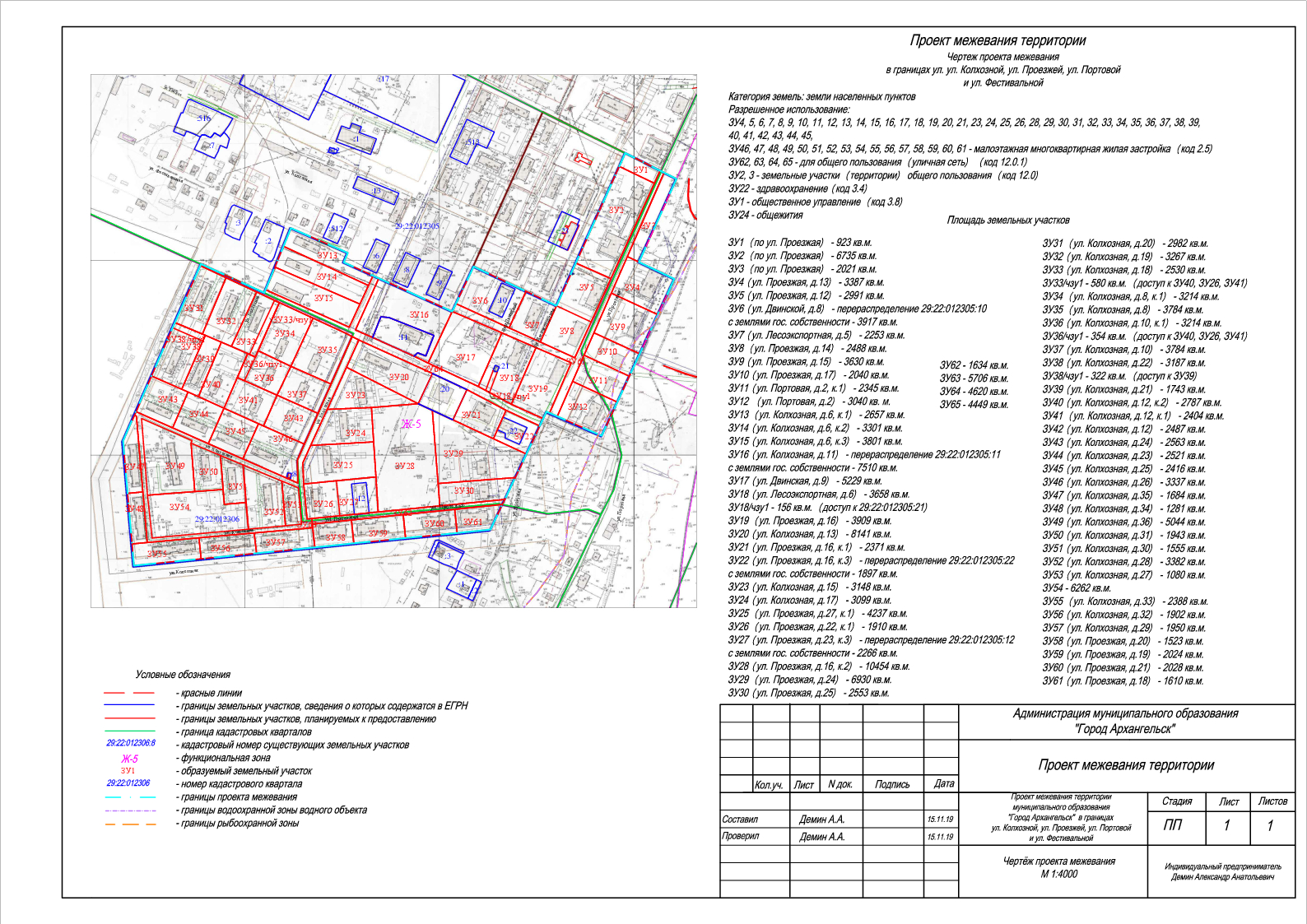 ____________Проектируемый земельный участок, обозначениеПроектная площадь, кв. мИсходныехарактеристикиПроектныехарактеристики123429:22:012305:ЗУ1923Земли государственной собственностиЗемли населенных пунктов.Разрешенное использование: "общественное управление"29:22:012305:ЗУ26735Земли государственной собственностиЗемли населенных пунктов.Разрешенное использование: "земельные участки (территории) общего пользования"29:22:012201:ЗУ32021Земли государственной собственностиЗемли населенных пунктов.Разрешенное использование: "земельные участки (территории) общего пользования"29:22:012201:ЗУ43387Земли государственной собственностиЗемли населенных пунктов.Разрешенное использование: "малоэтажная многоквартирная жилая застройка"29:22:012305:ЗУ52991Земли государственной собственностиЗемли населенных пунктов.Разрешенное использование: "малоэтажная многоквартирная жилая застройка"123429:22:012305:ЗУ6391729:22:012305:10Земли населенных пунктов.Разрешенное использование: "эксплуатация жилого дома" с землями государственной собственностиЗемли населенных пунктов.Разрешенное использование: "малоэтажная многоквартирная жилая застройка"29:22:012305:ЗУ72253Земли государственной собственностиЗемли населенных пунктов.Разрешенное использование: "малоэтажная многоквартирная жилая застройка"29:22:012305:ЗУ82488Земли государственной собственностиЗемли населенных пунктов.Разрешенное использование: "малоэтажная многоквартирная жилая застройка"29:22:012201:ЗУ93630Земли государственной собственностиЗемли населенных пунктов.Разрешенное использование: "малоэтажная многоквартирная жилая застройка"29:22:012201:ЗУ102040Земли государственной собственностиЗемли населенных пунктов.Разрешенное использование: "малоэтажная многоквартирная жилая застройка"29:22:000000:ЗУ112345Земли государственной собственностиЗемли населенных пунктов.Разрешенное использование: "малоэтажная многоквартирная жилая застройка"29:22:000000:ЗУ123040Земли государственной собственностиЗемли населенных пунктов.Разрешенное использование: "малоэтажная многоквартирная жилая застройка"29:22:012305:ЗУ132657Земли государственной собственностиЗемли населенных пунктов.Разрешенное использование: "малоэтажная многоквартирная жилая застройка"29:22:012305:ЗУ143301Земли государственной собственностиЗемли населенных пунктов.Разрешенное использование: "малоэтажная многоквартирная жилая застройка"29:22:012305:ЗУ153801Земли государственной собственностиЗемли населенных пунктов.Разрешенное использование: "малоэтажная многоквартирная жилая застройка"123429:22:012305:ЗУ16751029:22:012305:11Земли населенных пунктов.Разрешенное использование: "здание дошкольного образовательного учреждения" с землями государственной собственностиЗемли населенных пунктов.Разрешенное использование: "здание дошкольного образовательного учреждения"29:22:012305:ЗУ175229Земли государственной собственностиЗемли населенных пунктов.Разрешенное использование: "малоэтажная многоквартирная жилая застройка"29:22:012305:ЗУ183658Земли государственной собственностиЗемли населенных пунктов.Разрешенное использование: "малоэтажная многоквартирная жилая застройка"29:22:012305:ЗУ193909Земли государственной собственностиЗемли населенных пунктов.Разрешенное использование: "малоэтажная многоквартирная жилая застройка"29:22:012305:ЗУ208141Земли государственной собственностиЗемли населенных пунктов.Разрешенное использование: "малоэтажная многоквартирная жилая застройка"29:22:012305:ЗУ212371Земли государственной собственностиЗемли населенных пунктов.Разрешенное использование: "малоэтажная многоквартирная жилая застройка"29:22:012305:ЗУ22189729:22:012305:22Земли населенных пунктов.Разрешенное использование: "для установки и эксплуатации модуля 
для размещения кабинета врача общей практики 
без права капитального строительства и создания объектов недвижимости" 
с землями государственной собственностиЗемли населенных пунктов.Разрешенное использование: "здравоохранение"29:22:012305:ЗУ233148Земли государственной собственностиЗемли населенных пунктов.Разрешенное использование: "малоэтажная многоквартирная жилая застройка"123429:22:012305:ЗУ243099Земли государственной собственностиЗемли населенных пунктов.Разрешенное использование: "малоэтажная многоквартирная жилая застройка"29:22:012305:ЗУ254237Земли государственной собственностиЗемли населенных пунктов.Разрешенное использование: "малоэтажная многоквартирная жилая застройка"29:22:012305:ЗУ261910Земли государственной собственностиЗемли населенных пунктов.Разрешенное использование: "малоэтажная многоквартирная жилая застройка"29:22:012305:ЗУ27226629:22:012305:12Земли населенных пунктов.Разрешенное использование: "эксплуатация общежития" с землями государственной собственностиЗемли населенных пунктов.Разрешенное использование: "эксплуатация общежития"29:22:012305:ЗУ2810454Земли государственной собственностиЗемли населенных пунктов.Разрешенное использование: "малоэтажная многоквартирная жилая застройка"29:22:012305:ЗУ296930Земли государственной собственностиЗемли населенных пунктов.Разрешенное использование: "малоэтажная многоквартирная жилая застройка"29:22:012305:ЗУ302553Земли государственной собственностиЗемли населенных пунктов.Разрешенное использование: "малоэтажная многоквартирная жилая застройка"29:22:012306:ЗУ312982Земли государственной собственностиЗемли населенных пунктов.Разрешенное использование: "малоэтажная многоквартирная жилая застройка"29:22:012306:ЗУ323267Земли государственной собственностиЗемли населенных пунктов.Разрешенное использование: "малоэтажная многоквартирная жилая застройка"29:22:012306:ЗУ332530Земли государственной собственностиЗемли населенных пунктов.Разрешенное использование: "малоэтажная многоквартирная жилая застройка"123429:22:012306:ЗУ343214Земли государственной собственностиЗемли населенных пунктов.Разрешенное использование: "малоэтажная многоквартирная жилая застройка"29:22:012306:ЗУ353784Земли государственной собственностиЗемли населенных пунктов.Разрешенное использование: "малоэтажная многоквартирная жилая застройка"29:22:012306:ЗУ362288Земли государственной собственностиЗемли населенных пунктов.Разрешенное использование: "малоэтажная многоквартирная жилая застройка"29:22:012306:ЗУ373784Земли государственной собственностиЗемли населенных пунктов.Разрешенное использование: "малоэтажная многоквартирная жилая застройка"29:22:012306:ЗУ383187Земли государственной собственностиЗемли населенных пунктов.Разрешенное использование: "малоэтажная многоквартирная жилая застройка"29:22:012306:ЗУ391743Земли государственной собственностиЗемли населенных пунктов.Разрешенное использование: "малоэтажная многоквартирная жилая застройка"29:22:012306:ЗУ402787Земли государственной собственностиЗемли населенных пунктов.Разрешенное использование: "малоэтажная многоквартирная жилая застройка"29:22:012306:ЗУ412404Земли государственной собственностиЗемли населенных пунктов.Разрешенное использование: "малоэтажная многоквартирная жилая застройка"29:22:012306:ЗУ422487Земли государственной собственностиЗемли населенных пунктов.Разрешенное использование: "малоэтажная многоквартирная жилая застройка"29:22:012306:ЗУ432563Земли государственной собственностиЗемли населенных пунктов.Разрешенное использование: "малоэтажная многоквартирная жилая застройка"29:22:012306:ЗУ442521Земли государственной собственностиЗемли населенных пунктов.Разрешенное использование: "малоэтажная многоквартирная жилая застройка"29:22:012306:ЗУ452416Земли государственной собственностиЗемли населенных пунктов.Разрешенное использование: "малоэтажная многоквартирная жилая застройка"123429:22:012306:ЗУ463337Земли государственной собственностиЗемли населенных пунктов.Разрешенное использование: "малоэтажная многоквартирная жилая застройка"29:22:012306:ЗУ471684Земли государственной собственностиЗемли населенных пунктов.Разрешенное использование: "малоэтажная многоквартирная жилая застройка"29:22:012306:ЗУ481281Земли государственной собственностиЗемли населенных пунктов.Разрешенное использование: "малоэтажная многоквартирная жилая застройка"29:22:012306:ЗУ495044Земли государственной собственностиЗемли населенных пунктов.Разрешенное использование: "малоэтажная многоквартирная жилая застройка"29:22:012306:ЗУ501943Земли государственной собственностиЗемли населенных пунктов.Разрешенное использование: "малоэтажная многоквартирная жилая застройка"29:22:012306:ЗУ511555Земли государственной собственностиЗемли населенных пунктов.Разрешенное использование: "малоэтажная многоквартирная жилая застройка"29:22:012306:ЗУ522416Земли государственной собственностиЗемли населенных пунктов.Разрешенное использование: "малоэтажная многоквартирная жилая застройка"29:22:012306:ЗУ531080Земли государственной собственностиЗемли населенных пунктов.Разрешенное использование: "малоэтажная многоквартирная жилая застройка"29:22:012306:ЗУ546262Земли государственной собственностиЗемли населенных пунктов.Разрешенное использование: "малоэтажная многоквартирная жилая застройка"29:22:012306:ЗУ552388Земли государственной собственностиЗемли населенных пунктов.Разрешенное использование: "малоэтажная многоквартирная жилая застройка"29:22:012306:ЗУ561902Земли государственной собственностиЗемли населенных пунктов.Разрешенное использование: "малоэтажная многоквартирная жилая застройка"29:22:012306:ЗУ571950Земли государственной собственностиЗемли населенных пунктов.Разрешенное использование: "малоэтажная многоквартирная жилая застройка"123429:22:012306:ЗУ581526Земли государственной собственностиЗемли населенных пунктов.Разрешенное использование: "малоэтажная многоквартирная жилая застройка"29:22:012306:ЗУ592024Земли государственной собственностиЗемли населенных пунктов.Разрешенное использование: "малоэтажная многоквартирная жилая застройка"29:22:012306:ЗУ602028Земли государственной собственностиЗемли населенных пунктов.Разрешенное использование: "малоэтажная многоквартирная жилая застройка"29:22:012306:ЗУ611610Земли государственной собственностиЗемли населенных пунктов.Разрешенное использование: "малоэтажная многоквартирная жилая застройка"29:22:000000:ЗУ621634Земли государственной собственностиЗемли населенных пунктов.Разрешенное использование: "для общего пользования (уличная сеть)"29:22:000000:ЗУ635706Земли государственной собственностиЗемли населенных пунктов.Разрешенное использование: "для общего пользования (уличная сеть)"29:22:000000:ЗУ644620Земли государственной собственностиЗемли населенных пунктов.Разрешенное использование: "для общего пользования (уличная сеть)"29:22:000000:ЗУ654449Земли государственной собственностиЗемли населенных пунктов.Разрешенное использование: "для общего пользования (уличная сеть)"Проектируемый земельный участок, обозначениеКоординатыКоординатыПроектируемый земельный участок, обозначениеXY12329:22:011103:ЗУ1667044,092516985,3429:22:011103:ЗУ1667047,562517038,3729:22:011103:ЗУ1666997,872517040,7629:22:011103:ЗУ1666994,462516988,5829:22:011103:ЗУ1667044,092516985,3429:22:011103:ЗУ2667047,562517038,3729:22:011103:ЗУ2667050,302517080,2929:22:011103:ЗУ2667000,742517084,7029:22:011103:ЗУ2666997,872517040,7629:22:011103:ЗУ2667047,562517038,3729:22:011103:ЗУ3666994,462516988,5829:22:011103:ЗУ3666997,872517040,7629:22:011103:ЗУ3666938,652517043,6229:22:011103:ЗУ3666936,182516992,3929:22:011103:ЗУ3666994,462516988,5829:22:011103:ЗУ4666997,872517040,7629:22:011103:ЗУ4667000,742517084,7029:22:011103:ЗУ4666951,392517089,1029:22:011103:ЗУ4666940,752517090,0429:22:011103:ЗУ4666938,652517043,6229:22:011103:ЗУ4666997,872517040,7612329:22:011103:ЗУ5667050,822517088,2629:22:011103:ЗУ5667052,752517118,0329:22:011103:ЗУ5666961,682517124,0029:22:011103:ЗУ5666959,482517095,7229:22:011103:ЗУ5667050,822517088,2629:22:011103:ЗУ6666936,182516992,3929:22:011103:ЗУ6666938,652517043,6229:22:011103:ЗУ6666878,982517046,8929:22:011103:ЗУ6666874,982517011,3429:22:011103:ЗУ6666917,112516993,6429:22:011103:ЗУ6666936,182516992,3929:22:011103:ЗУ7666878,982517046,8929:22:011103:ЗУ7666938,652517043,6229:22:011103:ЗУ7666940,752517090,0429:22:011103:ЗУ7666899,262517093,7329:22:011103:ЗУ7666885,822517094,9329:22:011103:ЗУ7666880,612517059,2429:22:011103:ЗУ7666878,982517046,8929:22:011103:ЗУ8666953,752517115,8229:22:011103:ЗУ8666951,392517089,1029:22:011103:ЗУ8666940,752517090,0429:22:011103:ЗУ8666899,262517093,7329:22:011103:ЗУ8666901,462517120,1829:22:011103:ЗУ8666953,752517115,8229:22:011103:ЗУ9666874,982517011,3429:22:011103:ЗУ9666878,982517046,8929:22:011103:ЗУ9666880,612517059,2429:22:011103:ЗУ9666844,972517063,2929:22:011103:ЗУ9666828,632517064,4329:22:011103:ЗУ9666822,672517033,3229:22:011103:ЗУ9666874,982517011,3429:22:011103:ЗУ10666899,262517093,7329:22:011103:ЗУ10666901,462517120,1829:22:011103:ЗУ10666852,842517124,2329:22:011103:ЗУ10666848,822517083,9629:22:011103:ЗУ10666846,462517063,1229:22:011103:ЗУ10666880,612517059,2429:22:011103:ЗУ10666885,822517094,9329:22:011103:ЗУ10666899,262517093,7329:22:011103:ЗУ11666822,672517033,3229:22:011103:ЗУ11666828,632517064,4329:22:011103:ЗУ11666846,462517063,1229:22:011103:ЗУ11666848,822517083,9629:22:011103:ЗУ11666792,852517088,8129:22:011103:ЗУ11666788,882517047,5129:22:011103:ЗУ11666822,672517033,3229:22:011103:ЗУ12666848,822517083,9629:22:011103:ЗУ12666852,842517124,23123666796,702517128,91666792,852517088,81666848,822517083,9629:22:011103:ЗУ13666899,172517128,2729:22:011103:ЗУ13666899,432517135,4929:22:011103:ЗУ13666854,202517136,7429:22:011103:ЗУ13666852,322517212,0229:22:011103:ЗУ13666803,962517213,6429:22:011103:ЗУ13666798,752517135,1429:22:011103:ЗУ13666899,172517128,2729:22:011103:ЗУ14666739,122517054,8629:22:011103:ЗУ14666788,882517047,5129:22:011103:ЗУ14666796,702517128,9129:22:011103:ЗУ14666744,782517134,2429:22:011103:ЗУ14666739,122517054,8629:22:011103:ЗУ15666704,752517059,9329:22:011103:ЗУ15666704,942517138,3329:22:011103:ЗУ15666744,782517134,2429:22:011103:ЗУ15666739,122517054,8629:22:011103:ЗУ15666704,722517059,7629:22:011103:ЗУ16666798,752517135,1429:22:011103:ЗУ16666803,962517213,6429:22:011103:ЗУ16666748,792517215,4829:22:011103:ЗУ16666745,592517140,9329:22:011103:ЗУ16666798,752517135,1429:22:011103:ЗУ17666745,592517140,9329:22:011103:ЗУ17666748,792517215,4829:22:011103:ЗУ17666708,502517216,8329:22:011103:ЗУ17666704,962517145,9829:22:011103:ЗУ17666745,592517140,9329:22:011103:ЗУ17/чзу1666725,412517181,4229:22:011103:ЗУ17/чзу1666726,572517216,2229:22:011103:ЗУ17/чзу1666722,272517216,3729:22:011103:ЗУ17/чзу1666721,102517181,4729:22:011103:ЗУ17/чзу1666725,412517181,4229:22:011103:ЗУ18666704,962517145,9829:22:011103:ЗУ18666708,502517216,8329:22:011103:ЗУ18666622,222517219,7129:22:011103:ЗУ18666622,912517161,3129:22:011103:ЗУ18666704,962517145,9829:22:011103:ЗУ19666932,942517220,4829:22:011103:ЗУ19666933,322517311,9629:22:011103:ЗУ19666906,822517328,6729:22:011103:ЗУ19666900,212517282,8929:22:011103:ЗУ19666897,412517258,3429:22:011103:ЗУ19666897,182517248,8429:22:011103:ЗУ19666895,642517248,9029:22:011103:ЗУ19666895,402517243,29123666893,652517243,33666893,462517230,37666892,792517221,29666932,942517220,4829:22:011103:ЗУ20666892,792517221,2929:22:011103:ЗУ20666893,462517230,3729:22:011103:ЗУ20666893,652517243,3329:22:011103:ЗУ20666895,402517243,2929:22:011103:ЗУ20666895,642517248,9029:22:011103:ЗУ20666897,182517248,8429:22:011103:ЗУ20666897,412517258,3429:22:011103:ЗУ20666900,212517282,8929:22:011103:ЗУ20666906,822517328,6729:22:011103:ЗУ20666847,972517365,7929:22:011103:ЗУ20666892,792517370,4929:22:011103:ЗУ20666828,342517222,5929:22:011103:ЗУ20666892,792517221,2929:22:011103:ЗУ21666828,342517222,5929:22:011103:ЗУ21666830,132517370,4929:22:011103:ЗУ21666801,972517377,9229:22:011103:ЗУ21666798,842517223,1529:22:011103:ЗУ21666828,342517222,5929:22:011103:ЗУ22666798,842517223,1529:22:011103:ЗУ22666801,972517377,9229:22:011103:ЗУ22666776,602517384,6129:22:011103:ЗУ22666751,862517383,3529:22:011103:ЗУ22666750,502517302,4329:22:011103:ЗУ22666749,172517224,2029:22:011103:ЗУ22666798,842517223,1529:22:011103:ЗУ23666749,172517224,2029:22:011103:ЗУ23666750,502517302,4329:22:011103:ЗУ23666706,382517303,1729:22:011103:ЗУ23666704,802517225,0929:22:011103:ЗУ23666749,172517224,2029:22:011103:ЗУ24666704,802517225,0929:22:011103:ЗУ24666706,382517303,1729:22:011103:ЗУ24666626,772517306,1929:22:011103:ЗУ24666621,662517229,0229:22:011103:ЗУ24666704,802517225,0929:22:011103:ЗУ25666751,862517383,3529:22:011103:ЗУ25666750,612517309,4729:22:011103:ЗУ25666699,512517310,7629:22:011103:ЗУ25666701,462517380,7829:22:011103:ЗУ25666751,862517383,3529:22:011103:ЗУ26666699,512517310,7629:22:011103:ЗУ26666701,462517380,7829:22:011103:ЗУ26666662,182517378,7729:22:011103:ЗУ26666632,412517384,43123666628,222517313,85666699,512517310,7629:22:011103:ЗУ27666699,622517051,0229:22:011103:ЗУ27666699,912517035,5029:22:011103:ЗУ27666649,402517048,5229:22:011103:ЗУ27666655,192517149,0029:22:011103:ЗУ27666696,952517139,7229:22:011103:ЗУ27666699,622517051,0229:22:011103:ЗУ28666649,402517048,5229:22:011103:ЗУ28666652,502517102,2629:22:011103:ЗУ28666607,382517107,9529:22:011103:ЗУ28666601,202517062,5929:22:011103:ЗУ28666649,402517048,5229:22:011103:ЗУ29666652,502517102,3829:22:011103:ЗУ29666655,192517149,0029:22:011103:ЗУ29666622,552517153,8329:22:011103:ЗУ29666611,482517144,9229:22:011103:ЗУ29666607,382517107,9529:22:011103:ЗУ29666652,502517102,2629:22:011103:ЗУ29/чзу1666652,502517102,2629:22:011103:ЗУ29/чзу1666655,192517149,0029:22:011103:ЗУ29/чзу1666648,632517149,9729:22:011103:ЗУ29/чзу1666645,932517103,0929:22:011103:ЗУ29/чзу1666652,502517102,2629:22:011103:ЗУ30666571,102517071,6829:22:011103:ЗУ30666601,202517062,5929:22:011103:ЗУ30666607,382517107,9529:22:011103:ЗУ30666611,482517144,9229:22:011103:ЗУ30666580,882517120,2929:22:011103:ЗУ30666571,102517071,6829:22:011103:ЗУ31666561,852517074,3929:22:011103:ЗУ31666574,252517126,4629:22:011103:ЗУ31666519,512517132,3029:22:011103:ЗУ31666516,282517088,1829:22:011103:ЗУ31666561,852517074,3929:22:011103:ЗУ32666574,252517126,4629:22:011103:ЗУ32666614,352517159,3529:22:011103:ЗУ32666614,052517184,5629:22:011103:ЗУ32666523,842517191,3029:22:011103:ЗУ32666519,512517132,3029:22:011103:ЗУ32666574,252517126,4629:22:011103:ЗУ33666614,052517184,5629:22:011103:ЗУ33666613,622517219,8429:22:011103:ЗУ33666526,962517233,8429:22:011103:ЗУ33666526,962517233,8429:22:011103:ЗУ33666523,842517191,3029:22:011103:ЗУ33666614,052517184,5612329:22:011103:ЗУ34666614,362517229,5129:22:011103:ЗУ34666618,142517309,0729:22:011103:ЗУ34666532,772517313,1629:22:011103:ЗУ34666527,712517244,1229:22:011103:ЗУ34666614,362517229,5129:22:011103:ЗУ35666618,142517309,0729:22:011103:ЗУ35666622,952517386,2329:22:011103:ЗУ35666539,292517402,1429:22:011103:ЗУ35666532,772517313,1629:22:011103:ЗУ35666618,142517309,0729:22:011103:ЗУ36667052,752517118,0329:22:011103:ЗУ36667059,152517216,0029:22:011103:ЗУ36666933,312517311,9429:22:011103:ЗУ36666932,932517220,4629:22:011103:ЗУ36666932,712517209,6029:22:011103:ЗУ36666932,982517154,2029:22:011103:ЗУ36666899,992517145,6929:22:011103:ЗУ36666899,432517135,4929:22:011103:ЗУ36666899,172517128,2729:22:011103:ЗУ36666961,682517124,0029:22:011103:ЗУ36667052,752517118,0329:22:011103:ЗУ37667050,822517088,2629:22:011103:ЗУ37667050,302517080,2929:22:011103:ЗУ37666951,392517089,1029:22:011103:ЗУ37666953,752517115,8229:22:011103:ЗУ37666796,702517128,9129:22:011103:ЗУ37666704,942517138,3329:22:011103:ЗУ37666704,962517145,9829:22:011103:ЗУ37666745,592517140,9329:22:011103:ЗУ37666798,752517135,1429:22:011103:ЗУ37666961,682517124,0029:22:011103:ЗУ37666959,482517095,7229:22:011103:ЗУ37667050,822517088,2629:22:011103:ЗУ38667043,552516977,1129:22:011103:ЗУ38666915,522516987,9929:22:011103:ЗУ38666785,762517040,1529:22:011103:ЗУ38666699,622517051,0229:22:011103:ЗУ38666696,952517139,7229:22:011103:ЗУ38666655,192517149,0029:22:011103:ЗУ38666622,552517153,8329:22:011103:ЗУ38666580,882517120,2929:22:011103:ЗУ38666571,102517071,6829:22:011103:ЗУ38666561,852517074,3929:22:011103:ЗУ38666574,252517126,4629:22:011103:ЗУ38666614,352517159,3529:22:011103:ЗУ38666613,622517219,8429:22:011103:ЗУ38666526,962517233,8429:22:011103:ЗУ38666527,712517244,12123666614,362517229,51666621,662517229,02666704,802517225,01666892,792517221,29666932,942517220,48666932,722517209,62666852,322517212,02666622,222517219,71666622,912517161,31666704,962517145,98666704,752517059,93666788,882517047,51666822,672517033,32666917,112516993,64667044,092516985,34667043,552516977,1129:22:011103:ЗУ39666614,362517229,5129:22:011103:ЗУ39666621,662517229,0229:22:011103:ЗУ39666626,772517306,1929:22:011103:ЗУ39666706,382517303,1729:22:011103:ЗУ39666750,502517302,4329:22:011103:ЗУ39666750,672517309,4729:22:011103:ЗУ39666699,512517310,7629:22:011103:ЗУ39666628,222517313,8529:22:011103:ЗУ39666632,412517384,4329:22:011103:ЗУ39666622,952517386,2329:22:011103:ЗУ39666618,142517309,0629:22:011103:ЗУ39666614,362517229,51